Администрации муниципального образования «Город Астрахань»РАСПОРЯЖЕНИЕ14 января 2019 года № 52-р«О резервировании для муниципальных нужд муниципального образования «Город Астрахань» земельного участка в целях проведения капитального ремонта дороги по ул. Б. Алексееваот ул. Куликова до ул. С. Перовской в Кировском районе г. Астрахани»В соответствии с Федеральным законом «Об общих принципах организации местного самоуправления в Российской Федерации» от 06.10.2003 № 131-Ф3, ст. 70.1 Земельного кодекса Российской Федерации, Положением о резервировании земель для государственных и муниципальных нужд, утвержденным постановлением Правительства Российской Федерации от 22.07.2008 № 561, Уставом муниципального образования «Город Астрахань», решением Городской Думы муниципального образования «Город Астрахань» «Об утверждении Генерального плана развития города Астрахани до 2025 года», утвержденным от 19.07.2007 № 82, с изменениями, внесенными решениями Городской Думы муниципального образования «Город Астрахань» от 08.09.2011 № 140, от 30.05.2013, от 16.04.2015 № 35, от 26.10.2017 № 153, от 07.06.2018 № 63, распоряжением Правительства Астраханской области от 03.09.2012 № 439-Пр «Об утверждении документации по планировке территории (проекта планировки территории и проекта межевания территории) линейного объекта «Строительство тепломагистрали - перемычки между АГРЭС и АТЭЦ-2»:1. Зарезервировать для муниципальных нужд муниципального образования «Город Астрахань» в целях проведения капитального ремонта дороги по ул. Б. Алексеева от ул. Куликова до ул. С. Перовской в Кировском районе г. Астрахани земельный участок по ул. 4-я Зеленгинская, 8а в Кировском районе с кадастровым номером 30:12:010424:53.2. Утвердить схему расположения резервируемого для муниципальных нужд муниципального образования «Город Астрахань» земельного участка, расположенного в границах ул. Б. Алексеева от ул. Куликова до ул. С. Перовской в Кировском районе г. Астрахани.3. Установить срок резервирования земельных участков - три года со дня официального опубликования настоящего распоряжения администрации муниципального образования «Город Астрахань».4. Ознакомление заинтересованных лиц со схемами резервируемых для муниципальных нужд земельных участков производить со дня официального опубликования настоящего распоряжения администрации муниципального образования «Город Астрахань» в управлении муниципального имущества администрации муниципального образования «Город Астрахань», расположенном по адресу: г. Астрахань, Кировский район, ул. Бабушкина, 11 (приемные дни - среда, четверг с 9.00-16.00, обед с 13.00 до 14.00, каб. 1).5. Направить в управление Федеральной службы государственной регистрации, кадастра и картографии по Астраханской области копию настоящего распоряжения администрации муниципального образования «Город Астрахань» для внесения соответствующих изменений в Единый государственный реестр недвижимости.6. Управлению информационной политики администрации муниципального образования «Город Астрахань»:6.1. Разместить настоящее распоряжение администрации муниципального образования «Город Астрахань» на официальном сайте администрации муниципального образования «Город Астрахань».6.2. Опубликовать настоящее распоряжение администрации муниципального образования «Город Астрахань» в средствах массовой информации.7. Настоящее распоряжение администрации муниципального образования «Город Астрахань» вступает в силу после официального опубликования (обнародования).Глава администрации Р.Л. Харисов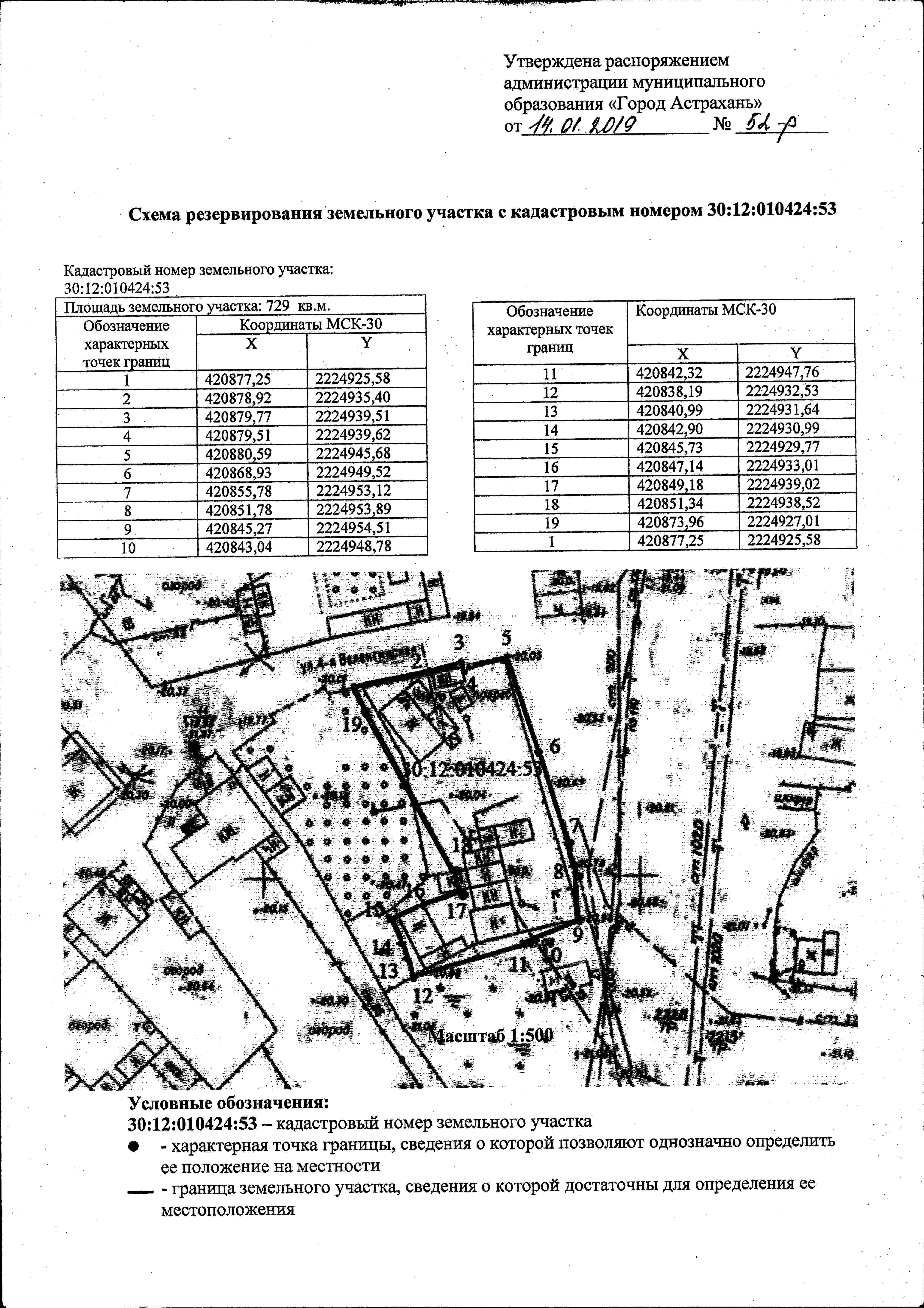 